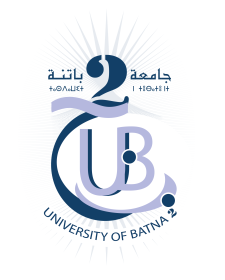 NB :Matière 1 : Langue étrangère M elle Boukabal(Cours), ( En ligne)Pages des enseignants pour les cours online: http://gat.univ-batna2.dz/peopleResponsable de laspécialité : Dr Kalla .Med I : Email : m.kalla@univ-batna2.dzResponsable de la filière: Dr. Belloula.M.     Email : moufida.belloula@univ-batna2.dzChef du Département : Dr. Filali . A     Email : a.filali@univ-batna2.dzHeurs8 :30                                              10 :0010 :00                                         11 :3013 :00                                      14 :3014 :30                                         16 :00DimancheTopométrie 1Cours :Baazi .H(S095)Topométrie 1TD :Baazi .H(S095)DAO ( 2D / 3D )TP :Lahmar . B(S 11) LaboDAO ( 2D / 3D )TP :Lahmar . B(S 11) LaboLundiOutils MathématiqueCours :Tebbi . F. Z(S095)Outils MathématiqueTD :Tebbi . F. Z (S095)SGBDCours :Hadjrira .L(S095)SGBDTD :Hadjrira .L(S095)MardiGéodesie 1Cours :Baazi . H(S095)Géodesie 1TD :Baazi . H(S095)Photogrammétrie 1Cours :Ramoul . S(S095)Photogrammétrie 1TD :Ramoul . S(S095)MercrediTopométrie 1TP :Daoud . A(S095)Topométrie 1TP :Daoud . A(S095)Mécanique des SolsCours : Daoud . A(S095)Séance de RattrapageJeudiSéance de RattrapageSéance de RattrapageSéance de RattrapageSéance de Rattrapage